UCL EPSRC Doctoral Prize Fellowship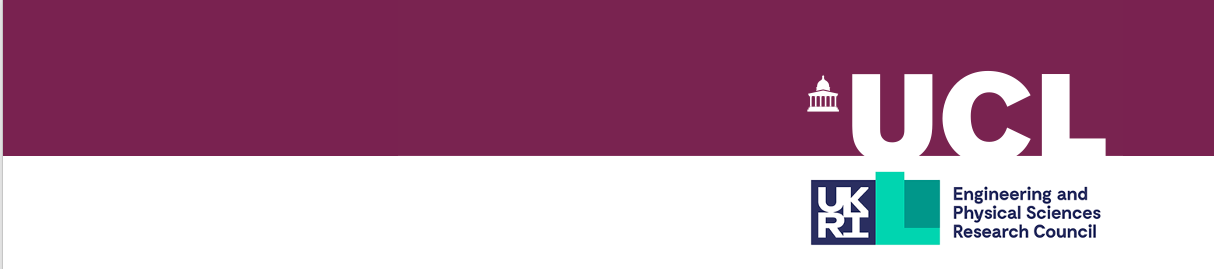 2022/23 Round 1Closing date: 12:00 on 21 June 2022HoD Template – to be completed by the HoD of the proposed host department, or a suitable delegate where the HoD is conflicted.See https://rebrand.ly/wjvk4xr for information on the scheme including eligibility, funding, and instructions on completing the application. This form must be submitted as a docx (word) file format.UCL Department:Head of Department Name:Candidate Name:Suitability of candidate: (max 200 words)Explain why this candidate is suited to a Doctoral Prize Fellowship and subsequent career in research. Make reference to their track record, chosen research plan for the Fellowship, and career goals and trajectory.Suitability of candidate: (max 200 words)Explain why this candidate is suited to a Doctoral Prize Fellowship and subsequent career in research. Make reference to their track record, chosen research plan for the Fellowship, and career goals and trajectory.Strategic fit to Department: (max 100 words)Describe how this candidate’s Fellowship plan and career goals/trajectory fit with the strategies and aims of the departmentStrategic fit to Department: (max 100 words)Describe how this candidate’s Fellowship plan and career goals/trajectory fit with the strategies and aims of the departmentMentor suggestions:Please name at least 2 (and up to 4) suggested mentors for this candidate. The mentor must not have been a primary or subsidiary supervisor for their doctoral study. They cannot be involved in line management if the Fellowship application is successful. They should be separate from any research group the Fellow may be linked to. For each suggested mentor please give the reason for selection focussing on how they can support the candidate in their career goals (max 50 words).The purpose of the mentor is to help the Fellow to develop key skills and contacts beyond their immediate research topic and to enable them to become a successful researcher. Please state how the mentor can support the Fellow with their career goals.Mentor suggestions:Please name at least 2 (and up to 4) suggested mentors for this candidate. The mentor must not have been a primary or subsidiary supervisor for their doctoral study. They cannot be involved in line management if the Fellowship application is successful. They should be separate from any research group the Fellow may be linked to. For each suggested mentor please give the reason for selection focussing on how they can support the candidate in their career goals (max 50 words).The purpose of the mentor is to help the Fellow to develop key skills and contacts beyond their immediate research topic and to enable them to become a successful researcher. Please state how the mentor can support the Fellow with their career goals.Name:Reason: (max 50 words each)SignatureDate